St. Machar Academy	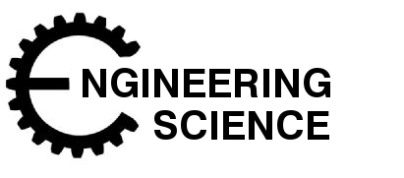 Homework 3Logic Gates 2 Complete the truth tables for the circuits below.Complete the truth table for the circuit below.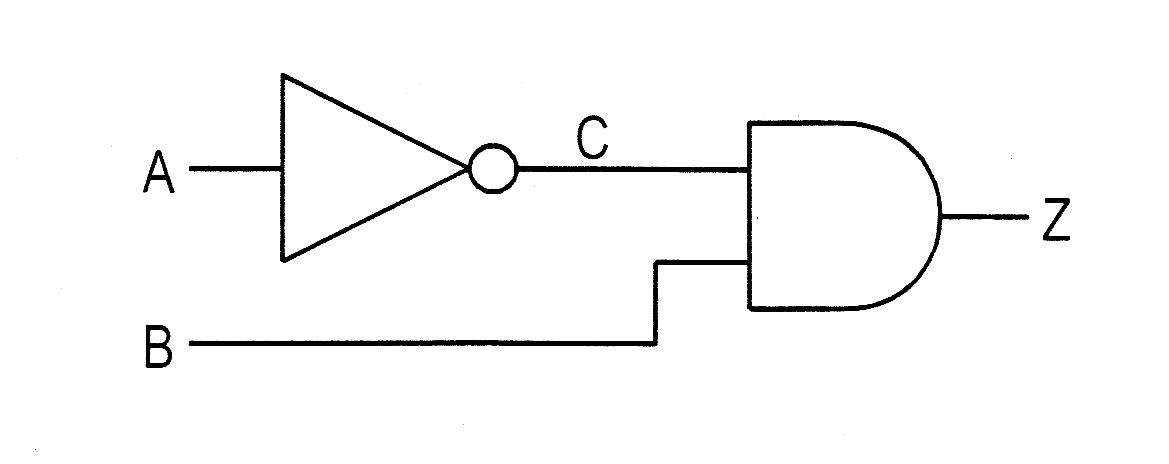 Complete the truth table for the circuit below.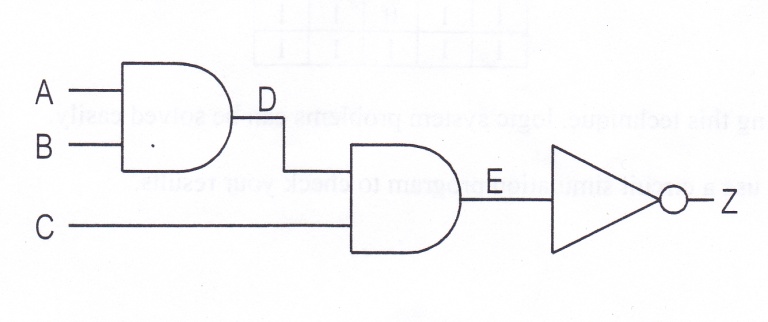 Complete the truth table for the circuit below.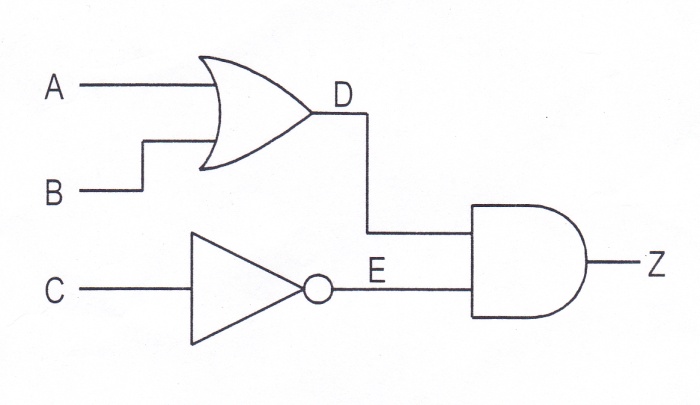 Name:								Class:ABCZ00011011ABCDEZ000001010011100101110111ABCDEZ000001010011100101110111